التصحيح النموذجي لموضوع اللغة العربية شعبة لغات أجنبية بكالوريا 2011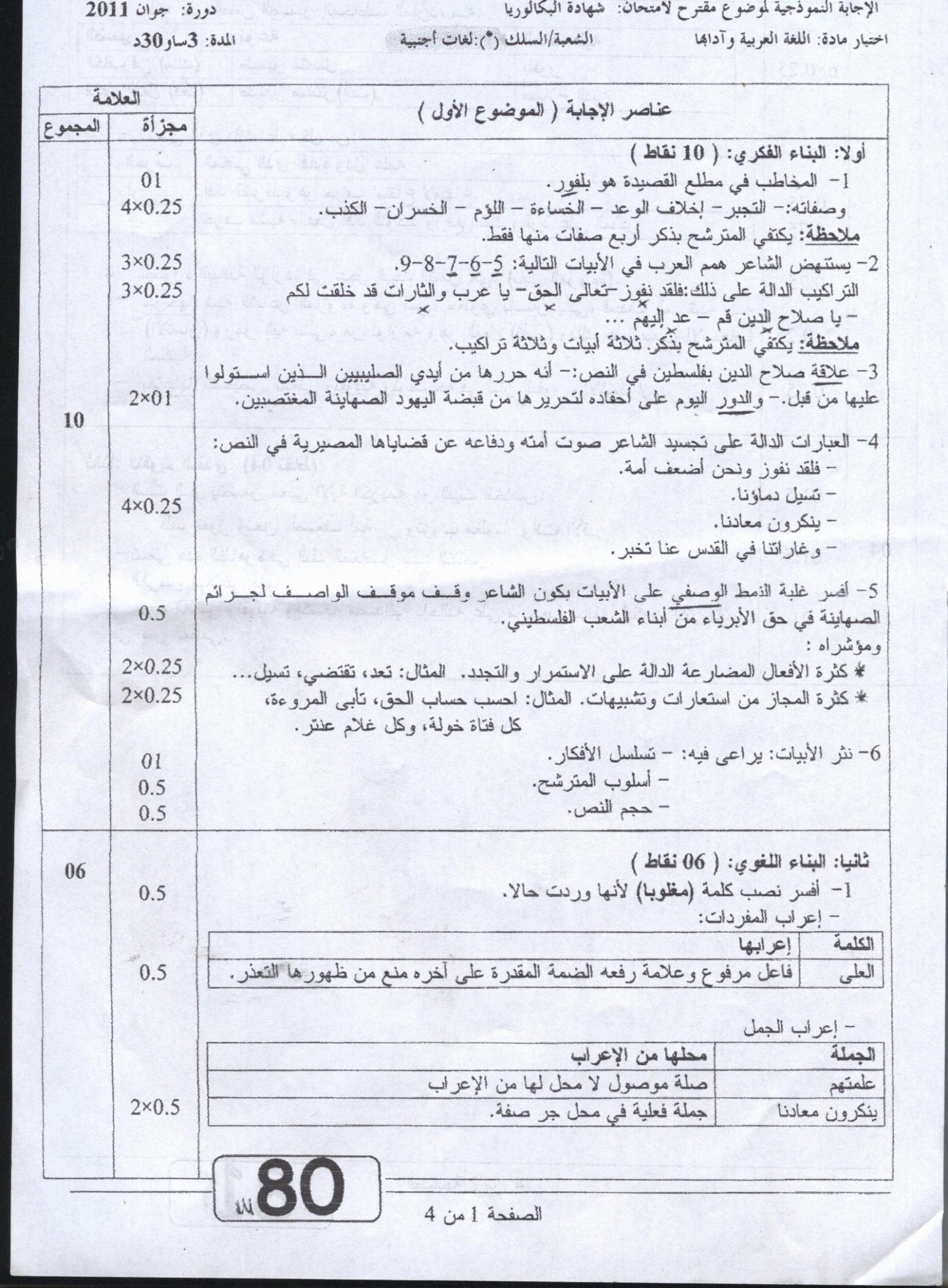 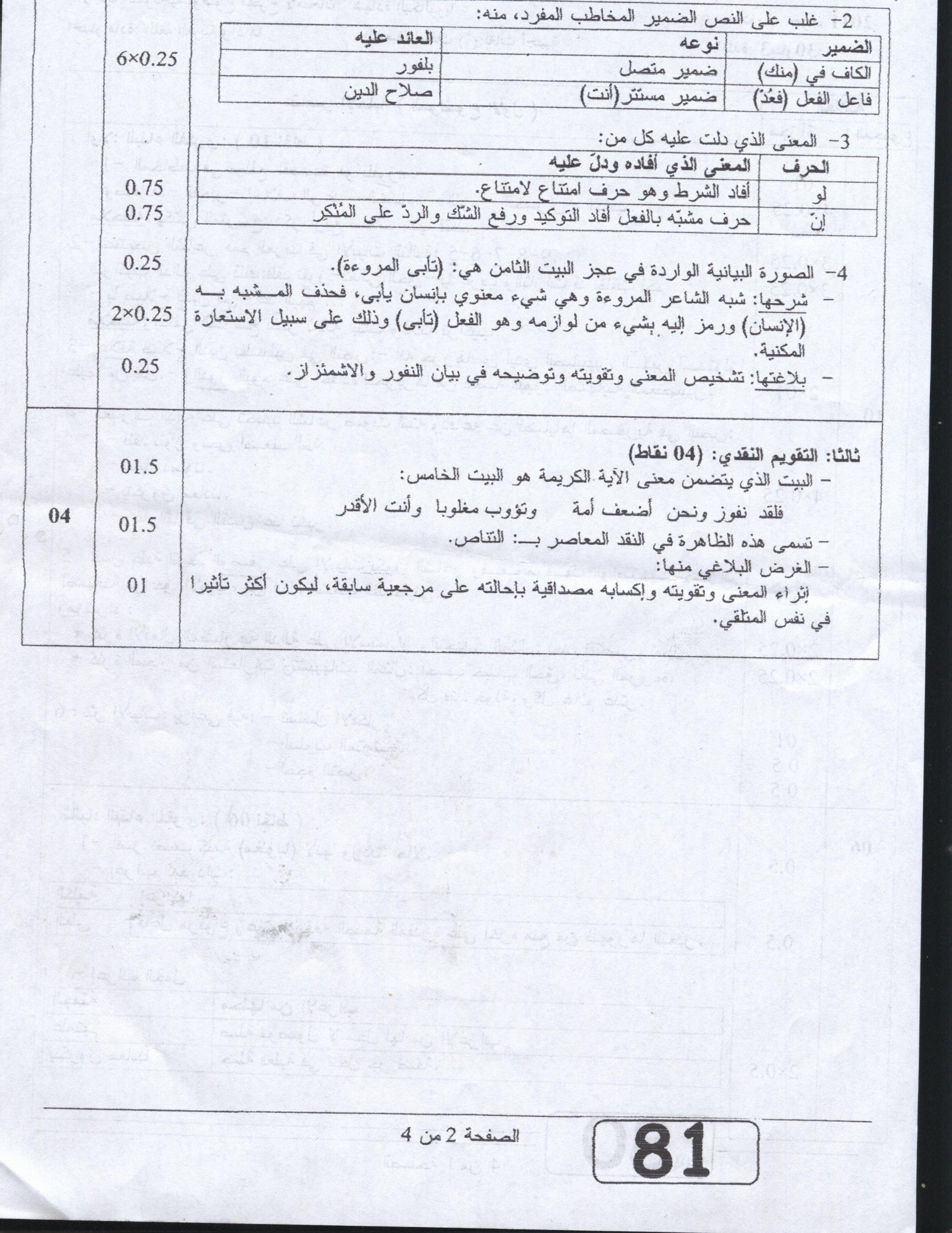 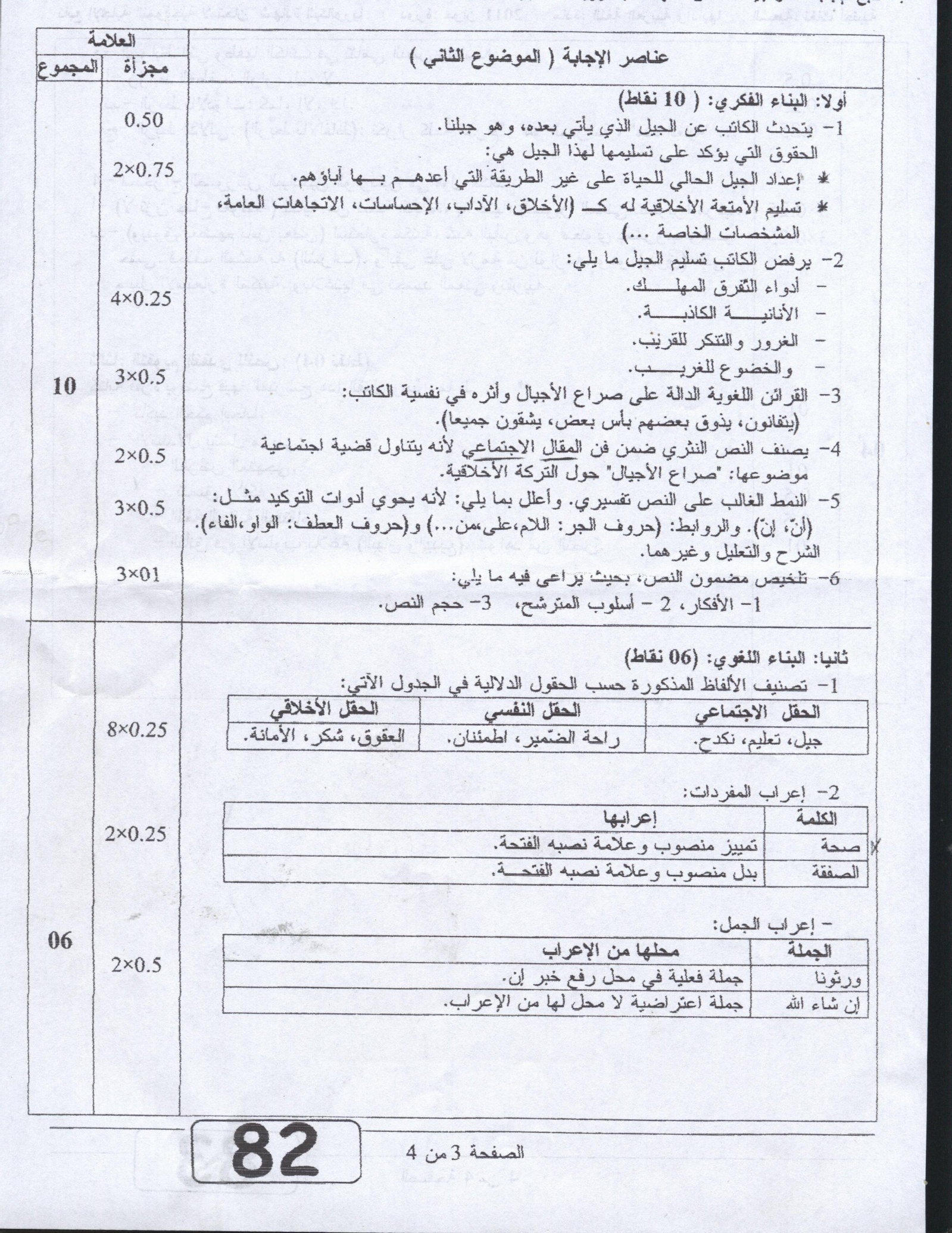 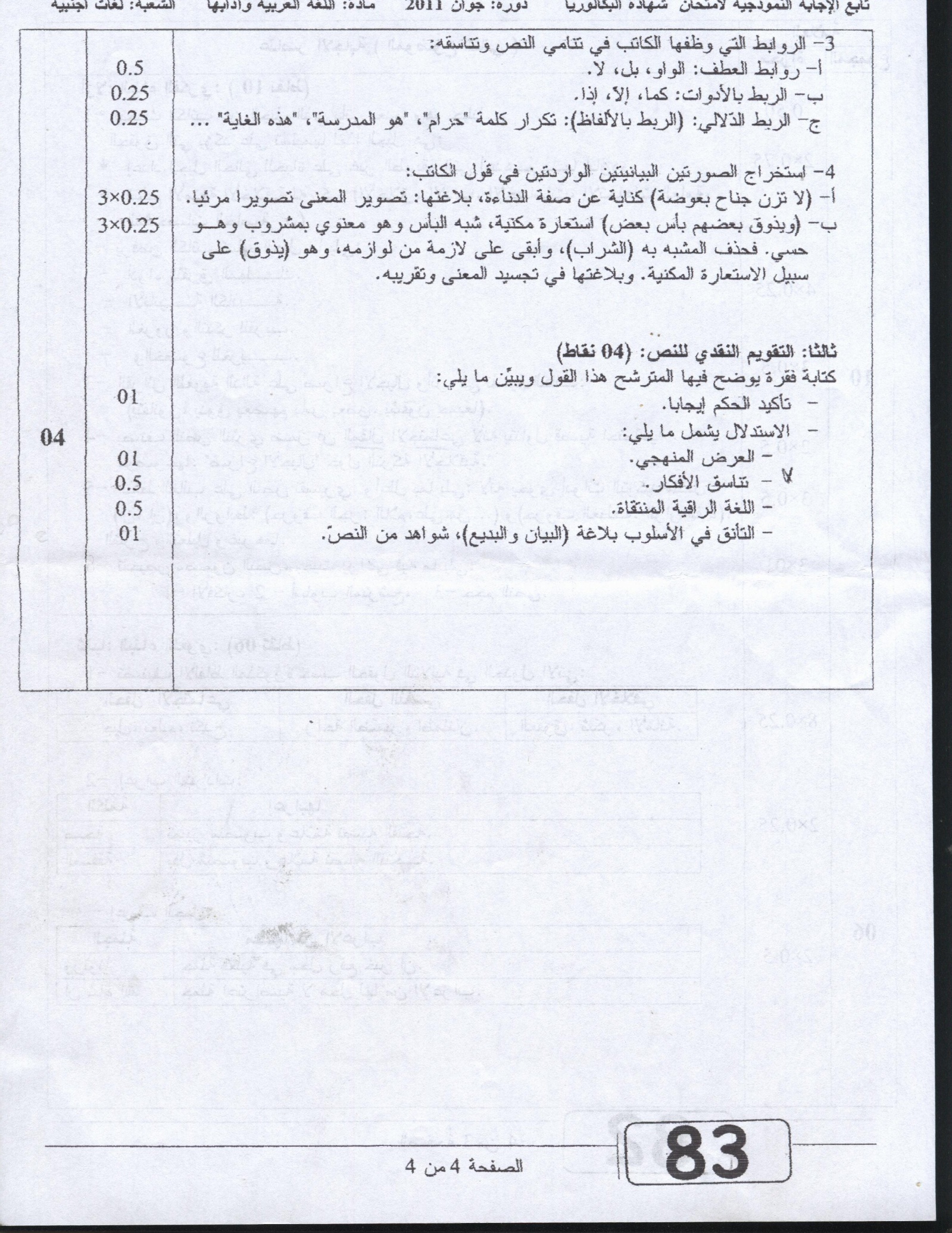 